15:44 (před 40 minutami)Dobrý den, paní xxxxx,

děkujeme Vám za objednávku a potvrzujeme její přijetí.

Celková hodnota Vaší objednávky je 290.390,- Kč bez DPH.

Očekávaná expedice souprav z Vaší objednávky je 02/12/2022.

V případě jakýchkoliv dotazů mě prosím kontaktujte.

S uctivým pozdravem,

xxxxxx
xxxxxxxx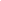 